								                                                                                                        November  2021                                                       SPENDENAUFRUF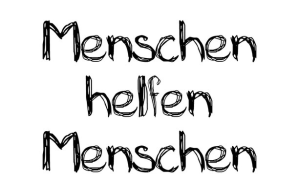 Die Corona-Maßnahmen bestimmen nach wie vor unser Leben.
Doch es gibt viele Leute, denen es deutlich schlechter geht als uns.Im Pfarrhaus unserer katholischen Kirchengemeinde St. Barbara werden haltbare Lebensmittel an Bedürftige verteilt.
Pastor Lohof  und Pastor Beckedahl bitten um Spenden, damit diese Hilfe weiter geführt werden kann.Wir wollen diese Aktion unterstützen und bitten um haltbare Lebensmittelspenden  (z.B. Nudeln, Reis, Konserven, H-Milch, Schokolade….)Die Lebensmittelspenden werden wir mit den Kindern zum Pfarrhaus in Erle bringen.Vielen Dank!  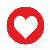 Das Team der OGS Im Emscherbruch. 